BROJENJE ELEMENATA U SKUPOVIMAIZBROJI ELEMENTE KOJI SE NALAZE NA SLICI I BROJEVE UPIŠI U KVADRATIĆE.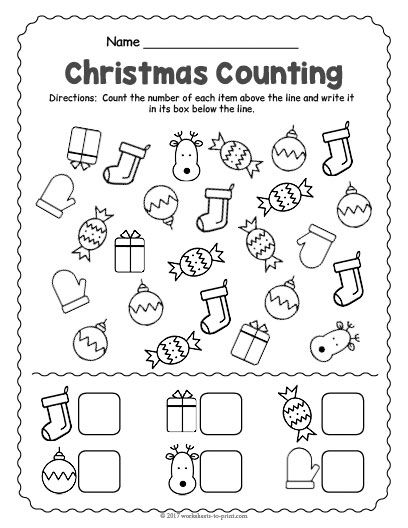 IZBROJI ELEMENTE U SKUPU I ZAOKRUŽI ODGOVARAJUĆI BROJ.	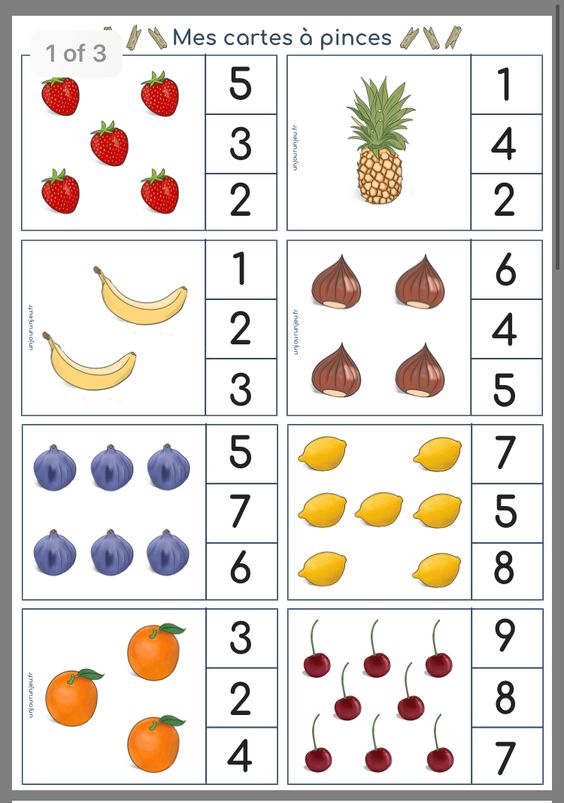 